COVID-19 Symptoms at School (Brant County Health Unit)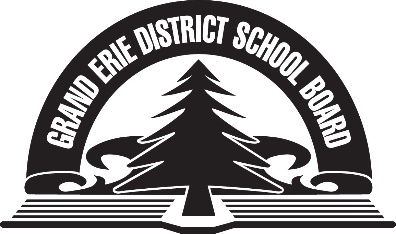 
Date: _________________________	Principal: ______________________________	Name of Student: ____________________________________	Grade: _____________Please note: The guidance for schools will be reviewed regularly and may change, based on the most up-to-date, evidence-based data and information.GROUP #1 SYMPTOMS – New or WorseningFever and/or ChillsTemperature of 37.8 degrees Celsius/100 degrees Fahrenheit or greaterCoughMore than usual (if chronic cough), including croup (barking cough, making a whistling noise when breathing)Not related to other known causes or conditions (e.g., asthma, reactive airway)Shortness of BreathDyspnea, out of breath, unable to breathe deeply, wheeze, that is worse than usual if chronically short of breathNot related to other known causes or conditions (e.g., asthma)Decrease or Loss of Smell or TasteNew olfactory or taste disorderNot related to other known causes or conditions (e.g., nasal polyps, allergies, neurological disorders)Next Steps and Direction from the Ministry of Health for Group #1 SymptomsFrom the COVID-19 Screening tool for Children in Schools and Child CareYour child should stay home to isolate immediately.Contact your child’s health care provider for further advice or assessment, including if your child needs a COVID-19 test or other treatment.The BRANT COUNTY HEALTH UNIT is also directing the following additional measures:Siblings of symptomatic students also need to be dismissed. If students have symptoms, they need to isolate while waiting for their test results. Members living in the same household as the sick student also need to self-isolate while awaiting the student’s test results.If a symptomatic student does not get tested, everyone in the household needs to self-isolate for 14 days.Reminder: Daily COVID-19 ScreeningAll Grand Erie staff and students are required to conduct daily self-assessments before arriving at school.Use the Ontario COVID-19 School Screening Tool here: https://covid-19.ontario.ca/school-screening/For More Information: COVID-19 FAQs: www.granderie.caGROUP #2 SYMPTOMS – New or Worsening Sore ThroatPainful swallowing or difficulty swallowingNot related to other known causes or conditions (e.g., post nasal drip, gastroesophageal reflux) Stuffy Nose and/or Runny NoseNasal congestion and/or rhinorrhea Not related to other known causes or conditions (e.g., seasonal allergies, returning inside from the cold, chronic sinusitis unchanged from baseline, reactive airways)Headache That is new and persistent, unusual, unexplained, or long-lastingNot related to other known causes or conditions (e.g., tension-type headaches, chronic migraines)Nausea, Vomiting and/or DiarrheaNot related to other known causes or conditions (e.g. transient vomiting due to anxiety in children, chronicvestibular dysfunction, irritable bowel syndrome, inflammatory bowel disease, side effect of medication)Fatigue, Lethargy, Muscle Aches or MalaiseGeneral feeling of being unwell, lack of energy, extreme tiredness, poor feeding in infants) that is unusual or unexplained Not related to other known causes or conditions (e.g., depression, insomnia, thyroid dysfunction, anemia)Next Steps and Direction from the Ministry of Health for Group #2 SymptomsFrom the COVID-19 Screening tool for Children in Schools and Child CareIf ONE of the symptoms noted above: Your child should stay home for 24 hours from when the symptom started.If the symptom is improving, your child may return to school/child care when they feel well enough to do so. A negative COVID-19 test is not required to return.If the symptom persists or worsens, contact your child’s health care provider for further advice or assessment, including if your child needs a COVID-19 test or other treatment.If TWO OR MORE symptoms noted above: Your child should stay home to isolate immediately.Contact your child’s health care provider for further advice or assessment, including if your child needs a COVID-19 test or other treatment.The BRANT COUNTY HEALTH UNIT is also directing the following additional measures:Siblings of symptomatic students also need to be dismissed. If students have symptoms, they need to isolate while waiting for their test results. Members living in the same household as the sick student also need to self-isolate while awaiting the student’s test results.If a symptomatic student does not get tested, everyone in the household needs to self-isolate for 14 days.Reminder: Daily COVID-19 ScreeningAll Grand Erie staff and students are required to conduct daily self-assessments before arriving at school.Use the Ontario COVID-19 School Screening Tool here: https://covid-19.ontario.ca/school-screening/For More Information: COVID-19 FAQs: www.granderie.ca